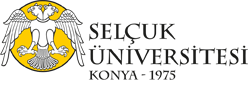 T.C.SELÇUK ÜNİVERSİTESİBEYŞEHİR ALİ AKKANAT TURİZM FAKÜLTESİ DEKANLIĞINA      Fakülteniz ………………………….Bölümü…………………………numaralı öğrencisiyim. 20..../20… Eğitim- Öğretim yılı güz yarıyılında pedagojik formasyon eğitimi almak istiyorum. Almak istediğim formasyon dersleri aşağıdadır.      Gereğini arz ederim.  Formasyona yeni başlayacağım.  Formasyona …..../…… bahar döneminde başladım.										İmza									       Adı SoyadıDERSİN KODUDERSİN ADI4498101EĞİTİME GİRİŞ4498102ÖĞRETİM İLKE VE YÖNTEMLERİ4498103SINIF YÖNETİMİ4498104ÖZEL ÖĞRETİM YÖNTEMLERİBU DERSİ ALMAK İSTİYORUM(Uygulamalı) ÖĞRETMENLİK UYGULAMASI